Adı: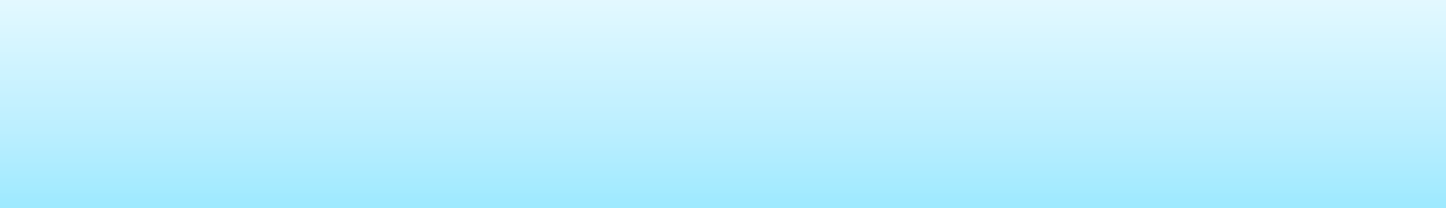 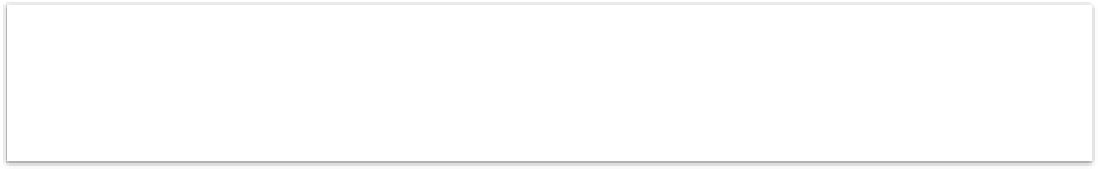 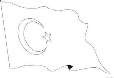 Soyadı:4. SINIF TÜRKÇE 2. DÖNEM 1. YAZILIPuan:  Doğru seçeneği işaretleyin. (13x3=39 P) Aşağıda verilen cümlelerin hangisinde hafif sözcüğü gerçek anlamının dışında kullanılmıştır? Kitapları çıkarınca çantam hafifledi. Marketten getirdiği poşet çok hafifti. Sınavı atlatınca kuş gibi hafifledim. Ayşe abisinden daha hafif. Aşağıdaki kelimelerden hangisi sözlükte en sonda yer alır?A)Sehpa             B)Semazen   C)Seyahat           D)SemtAşağıdaki kelimelerden hangisinde ‘’ka ‘’hecesi yoktur?A) Kalem	B) Kanepe	C) Kapıcı	D) Kamyonet4. “Topluluktan ayrılıp tek başına hareket eden kişi türlü zararlara uğrar, başına olmadık işler gelir.” Anlamına gelen atasözü hangisidir? A) Ağacı kurt, insanı dert yer. B) Sürüden ayrılanı kurt kapar. C) Mühür kimde ise Süleyman odur. D) Kendi düşen ağlamaz?Aşağıdakilerden hangisi özel isimdir?A)  Sürahi            B)  Millet         C)  Çiçekçi            D) Malatya‘‘Çok şaşırmak’’ anlamına gelen deyim hangi cümlede kullanılmıştır? A)Notlarını görünce ağzım açık kaldı.    B)Bu davranışıyla gözden düştü.C)Birkaç güzel sözle gönlümü aldı.         D)Yanlış düşündüğümüz için kalbi kırıldı.7. “Azra dün akşam sinemadan geç döndü.” Cümlesinde hangi sorunun cevabı yoktur?A) Kim?	B) Neyi?C) Nereden?	D) Ne zaman?8. Satır sonuna sığmayan hangi sözcük yanlış şekilde ayrılmıştır?A)……… ….tel-	B)	bu-eferik	lanıkC) ……..…kah-	D)	tele –  kaha                fonAşağıdakilerden hangisinde sayıların yazımıyla ilgili bir yanlışlık yapılmıştır?A) Ayşegül yarışmayı beşinci bitirdi.    B) Pazardan iki kilo kivi aldık.C) İstanbul’u 2.inci Mehmet fethetmiştir.D )Okuduğum kitap üç yüz sayfadır.10. Noktanın (.) kullanımıyla ilgili verilen bilgilerden hangisi yanlıştır?A) Kısaltmaların sonuna konur.       B) Bitmiş cümlelerin sonuna konur.C) Eş görevli sözcüklerin arasına konur.D) Saat ve dakika arasına konur.11. “yol” sözcüğüne aşağıdaki eklerden hangisi getirilirse anlamı değişir? A) -luk			B) -aC) -da			D) -dan12. Aşağıdaki cümlelerin hangisinde sebep sonuç ilişkisi yoktur?A) Ateşi çıktığı için doktor iğne yaptı.B) Matematik testi çözdü.C) Yağmur yağınca şemsiyesini açtı.D) Yaramazlık yapınca görevli bizi uyardı.13. Gerçek mi, hayal ürünü mü? İşaretleyelimAşağıdaki tümcelerde altı çizili koyu sözcükler; gerçek anlamda ise “G”, mecaz anlamda ise “M”, terim anlamda ise “T” harfini noktalı yerlere yazınız. (10 P)(	) Arkadaşımın soğuk bakışlarını yakaladım.(	) Annemler koyu bir sohbete dalmışlardı.(	) Türkçe dersinde metin türleri konusunu işledik.(	) Makarnanın suyunu süzdüm.(	)Oyunun ilk perdesi daha heyecanlıydı.                                Öznel mi, Nesnel mi? İşaretleyelim. (X) (5 P)Kelimelerin istenilen eş ya da zıt anlamını yaz.(8 P)Dilimize yabancı dillerden gelen sözcüklerle Türkçe karşılıklarını eşleyiniz. (5 P)Aşağıdaki cümleleri sınıflandırınız? (10 P)Aşağıdaki  kelimeleri kullanarak pekiştirmeli sözcükler oluşturalım. (5 P)Beyaz:…………………………………….Temiz:………………………………………….Taze:…………………………………..Gündüz:………………………………………..Aşağıdaki deyimleri anlamları ile eşleştiriniz. (7 P) ( 1 )Ağırdan almak   (  )Bahane üretmek  ( 2 ) Ağzı kulaklarına varmak ( ) Çok sevinmek. ( 3 ) Burun kıvırmak.	( ) Çok şaşırmak. ( 4 ) Göğsü kabarmak.  (  )Bir işi yapmakta acele etmemek  ( 5 ) Ağzı açık kalmak  (  ) Övünç duyma, iftihar etme.                      ….(6)Özü sözü bir         (  ) Beğenmemek.  ( 7) İpe un sermek   ( )Söyledikleri ve yaptıkları bir olanAşağıdaki tabloyu dolduralım.(5 P)Aşağıdaki tabloyu dolduralım.(6 P)CÜMLELERÖNYılın dördüncü ayı nisandır.Kırmızı elbise Elif’e hiç yakışmamış. En sevdiğim yemek mantıdır.Bir gün yirmi dört saattir.Türkiye’nin en güzel şehri burasıdır.KelimeEş anlamKelimeZıt anlammektepsertcevapdarseneacırüyabayat1. avantaj……….diz üstü bilgisayar2. laptop……….ileti3. mesaj……….üstünlük4. antrenör……….elektronik posta5. e-mail……….çalıştırıcıCümleKurallıDevrikMumları üflerken dilek tuttum.Silgi aldım kırtasiyeden.Tüm kitabı gözden geçirdim.Gittim, bugün doktora.Korktum, kayıp düşünce.İSİMCins Özel SomutSoyutİzmirSevgiÇantaRüyalarKöpekPamukİSİMTekilÇoğulToplulukKuşDüzineKalemlerOrduÇiçekler